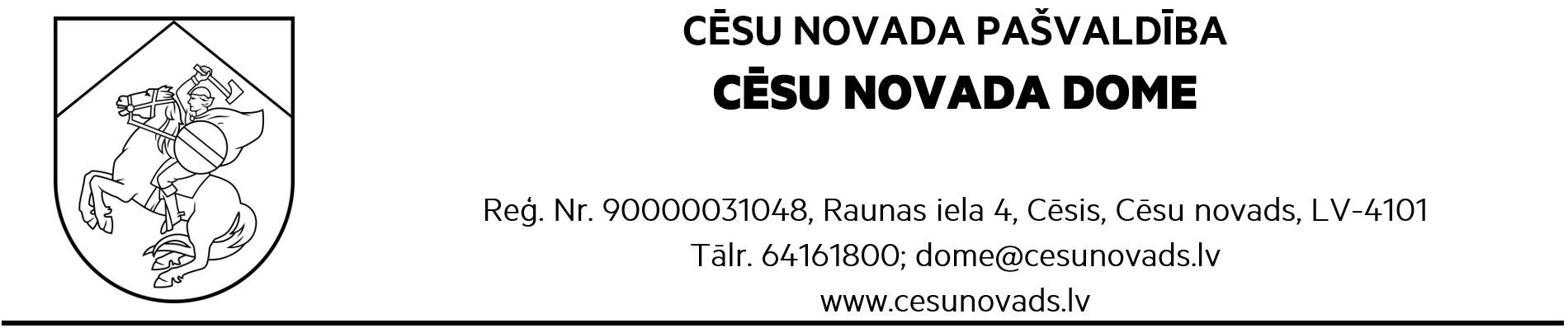 NorakstsCēsu novada domes sēde 03.11.2022. protokols Nr.20, 48. punktsLĒMUMSCēsīs, Cēsu novadā03.11.2022.									                  	Nr.652Par pašvaldības nekustamā īpašuma “Saulrieti”, Bērzkrogā, Veselavas pag., Cēsu nov., izsoles noteikumu  apstiprināšanuZiņo A.Egliņš-Eglītis, domes priekšsēdētāja vietnieks	Cēsu novada dome iepazīstas ar informāciju par pašvaldības nekustamā īpašuma “Saulrieti”, Bērzkrogā, Veselavas pag., Cēsu novadā,  izsoles noteikumu projektu.Izvērtējot domes rīcībā esošo informāciju, konstatēts, ka:Nekustamais īpašums “Saulrieti”, Bērzkrogā, Veselavas pag., Cēsu nov., ar kadastra numuru 4294 001 0314, sastāv no vienas zemes vienības ar kadastra apzīmējumu 4294 001 0314,   0,2298 ha  kopplatībā. Nekustamais īpašums “Saulrieti”, Bērzkrogā, Veselavas pag, Cēsu  nov., pieder Cēsu novada pašvaldībai.  Ar Cēsu novada pašvaldības Attīstības un teritorijas plānošanas komisijas 2022.gada 26.jūlija sēdes lēmumu (protokols Nr.28, p.2.) pašvaldības nekustamais īpašums ar nosaukumu “Saulrieti”, Bērzkrogā, Veselavas pagastā, Cēsu novadā, kadastra numurs 4294 001 0314,  nodots atsavināšanai izsolē.Publisko personu mantas atsavināšanas likuma 10.panta pirmās daļas regulējums nosaka, ka izsoles noteikumus apstiprina attiecīgās atvasinātas publiskas personas lēmējinstitūcija.Pamatojoties uz likuma “Par pašvaldībām” 14.panta pirmās daļas 2.punktu, 21.panta pirmās daļas 17.punktu, un atbilstoši “Publiskas personas mantas atsavināšanas likuma” 10.pantam, Cēsu novada domes Attīstības un teritorijas plānošanas komisijas 18.10.2022.atzinumu (protokols Nr.40), Cēsu novada domes Finanšu komitejas 27.10.2022. atzinumu (protokols Nr.13), Cēsu novada dome, ar 15 balsīm - par (Andris Melbārdis , Andris Mihaļovs, Atis Egliņš-Eglītis, Biruta Mežale, Elīna Stapulone, Ella Frīdvalde-Andersone, Erlends Geruļskis, Ēriks Bauers, Guntis  Grosbergs, Hardijs VENTS, Indriķis Putniņš, Ivo Rode, Jānis Kārkliņš, Juris Žagars, Laimis Šāvējs) ,  pret nav,  atturas nav, nolemj:Apstiprināt Cēsu novada pašvaldības nekustamā īpašuma “Saulrieti”, Bērzkrogā, Veselavas pag., Cēsu nov., kadastra Nr.4294 001 0314, elektroniskās izsoles noteikumus. Noteikt izsoles sākuma cenu – 4 700,00 EUR (četri tūkstoši septiņi simti euro un 00 centi). Atbildīgā par lēmuma izpildi Cēsu novada Priekuļu apvienības pārvaldes nekustamā īpašuma speciāliste  L.S.Berovska.Kontrole par lēmumu izpildi Cēsu novada Priekuļu apvienības pārvaldes vadītājai E.Šīrantei.Sēdes vadītājsCēsu novada domes priekšsēdētāja vietnieks		 /personiskais paraksts/		A.Egliņš-EglītisNoraksts pareizs.Cēsu novada Centrālās administrācijasAdministrācijas biroja sekretāre						I.ĢērmaneDOKUMENTS PARAKSTĪTS AR DROŠU ELEKTRONISKO PARAKSTU UN SATUR LAIKA ZĪMOGUPielikumsCēsu novada domes03.11.2022.lēmumam Nr.652ApstiprinātiAr Cēsu novada domes03.11.2022.lēmumu Nr.652Cēsu novada pašvaldībasnekustamā īpašuma “Saulrieti”, Bērzkrogā, Veselavas pag., Cēsu nov., kadastra Nr.4294 001 0314IZSOLES NOTEIKUMIVispārīgie noteikumiElektroniskā izsolē ar augšupejošu soli, saskaņā ar Publiskas personas mantas atsavināšanas likumu,  Cēsu novada pašvaldības Attīstības un teritorijas plānošanas komisijas 2022.gada 26.jūlija sēdes lēmumu (protokols Nr.28, p.2.) „Par nekustamā īpašuma “Saulrieti”, Veselavas pag., Cēsu nov., atsavināšanas procesa uzsākšanu”, 100% par EUR tiek pārdots Cēsu novada pašvaldībai piederošais nekustamais īpašums ar nosaukumu “Saulrieti”, Bērzkrogā, Veselavas pag.,  Cēsu nov., kadastra Nr.4294 001 0314, kas sastāv no vienas zemes vienības ar kadastra apzīmējumu 4294 001 0314 ar kopējo platību 0,2298 ha, un tās lietošanas mērķis ir noteikts – valsts un pašvaldību iestāžu apbūve, mērķa kods 0903. Pašvaldības īpašuma tiesības nostiprinātas Vidzemes rajona tiesas Veselavas pagasta zemesgrāmatas nodalījumā Nr.100000617555.Nekustamā īpašuma izsoles nosacītā sākuma cena – 4 700,00 EUR (četri tūkstoši septiņi simti euro un 00 centi). Izsoles solis – 100,00 EUR (viens simts euro un  00 centi).Izsoles mērķis - pārdot nekustamo īpašumu par iespējami augstāko cenu, nosakot pretendentu, kas šādu cenu piedāvās, elektroniskā izsolē.Izsole notiks elektronisko izsoļu vietnē  Izsoles izziņošana un visas procesuālās darbības saistībā ar izsoli notiek saskaņā ar izsoles noteikumiem, Publiskas personas mantas atsavināšanas likumu un pašvaldības saistošajiem noteikumiem.Informācijas publicēšanas kārtībaInformācija (sludinājums) par izsoli tiek publicēta Latvijas Republikas oficiālajā izdevumā „Latvijas Vēstnesis”, laikrakstā „Druva”, Cēsu novada informatīvajā izdevumā „Cēsu novada vēstis”, pašvaldības tīmekļvietnē  www.cesunovads.lv un elektronisko izsoļu vietnē www.izsoles.ta.gov.lv.3. Izsoles dalībniekiPar izsoles dalībnieku var kļūt jebkura fiziska vai juridiska persona, kurai ir tiesības iegūt nekustamo īpašumu Latvijas Republikā.Izsoles organizētāja un rīkotāja atbildīgās amatpersonas, kā arī citas personas, kuras saskaņā ar amata pienākumiem vai atsevišķu uzdevumu ir klāt mantas pārdošanā izsolē (tās organizēšanā, rīkošanā), nedrīkst paši būt pircēji, kā arī nedrīkst pirkt citu uzdevumā.Visiem pretendentiem, kuri vēlas piedalīties izsolē, 20 (divdesmit) dienu laikā no Īpašuma izsoles sludinājumā norādītā izsoles sākuma datuma jāiemaksā nodrošinājums 10 % apmērā no nekustamā īpašuma nosacītās izsoles sākuma cenas, tas ir  470,00 EUR ( četri simti septiņdesmit euro un 00 centi) ar norādi „Izsoles nodrošinājums elektroniskai izsolei nekustamajam īpašumam “Saulrieti”, Bērzkrogs, Veselavas pagastā ”, Cēsu novada pašvaldības  norēķinu kontā.Nodrošinājums izsoles dalībniekiem jāiemaksā Cēsu novada pašvaldības norēķinu kontā: A/S SEB Banka, konta Nr. LV51 UNLA 0004 0131 3083 5;A/S Swedbank, konta Nr. LV36 HABA 0001 4020 3883 7; A/S Citadele banka, konta Nr. LV60 PARX 0002 6785 6001 7;A/S Luminor Bank, konta Nr. LV73 RIKO 0002 0131 0575 1.Ja izsoles dalībnieks vēlas izmantot nekustamā īpašuma pirmpirkuma tiesības, viņam jāiesniedz iesniegums pašvaldībai, kurā norādīts pirmpirkuma tiesību pieteikšanas fakts un pamats. Izsoles noriseIzsoles pretendenti iesniedz pieteikumu izsolei elektronisko izsoļu vietnē https://izsoles.ta.gov.lv.Reģistrēts lietotājs, kurš vēlas piedalīties izsludinātajā izsolē, elektronisko izsoļu vietnē nosūta izsoles rīkotājam lūgumu par autorizēšanu dalībai konkrētā izsolē un izsoles sludinājumā norādītajā izsoles rīkotāja kontā iemaksā nodrošinājuma naudu šajos noteikumos norādītajā apmērā un termiņā, kā arī maksu par dalību izsolē vietnes administratoram normatīvajos aktos noteiktajā apmērā, saskaņā ar elektronisko izsoļu vietnē reģistrētam lietotājam sagatavotu rēķinu. Izsoles rīkotājs autorizē izsoles pretendentu dalībai izsolē, kurš izpildījis visus izsoles priekšnoteikumus.Izsoles dalībnieks elektroniski var veikt solījumus no brīža, kad tas noteiktajā kārtībā autorizēts dalībai izsolē, līdz brīdim, kad izsole ir noslēgusies.Solīšana sākas no izsoles sākumcenas. Solītājs nevar reģistrēt solījumu, kas ir mazāks par izsoles sākumcenu vai vienāds ar to, atšķiras no izsoles sludinājumā noteiktā izsoles soļa t.i. par 100,00 EUR ( viens simts euro, 00 centi), vai ir mazāks par iepriekš reģistrētajiem solījumiem vai vienāds ar tiem.Reģistrētos solījumus nevar atsaukt vai mainīt.Elektronisko izsoļu vietnē solījumi tiek reģistrēti hronoloģiskā secībā, fiksējot nosolīto summu un solījuma reģistrēšanas laiku. Izsoles norises laikā šī informācija ir pieejama pašvaldībai un izsoles dalībniekiem.Izsoles norises laikā un pēc izsoles noslēguma elektronisko izsoļu vietnē ir publiski pieejama informācija par augstāko nosolīto cenu.Izsole noslēdzas 30 (trīsdesmitajā) dienā no Īpašuma izsoles sludinājuma norādītā izsoles sākuma datuma plkst.13:00, bet, ja 30 (trīsdesmitā) diena iekrīt brīvdienā vai svētku dienā, - nākamajā darbadienā līdz plkst.13:00. Ja pēdējo piecu minūšu laikā pirms izsoles noslēgšanai noteiktā laika tiek reģistrēts solījums, izsoles laiks automātiski tiek pagarināts par piecām minūtēm. Ja pēdējās stundas laikā pirms izsoles noslēgšanas tiek konstatēti būtiski traucējumi, kas var ietekmēt izsoles rezultātu, un tie nav saistīti ar sistēmas drošības pārkāpumiem, izsoles laiks automātiski tiek pagarināts līdz nākamās darbadienas plkst.13:00. Pēc izsoles noslēgšanas solījumus vairs nereģistrē un elektronisko izsoļu vietnē tiek norādīts izsoles noslēguma datums, laiks un pēdējais izdarītais solījums.Izsoles dalībniekiem, kuri nav nosolījuši nekustamo īpašumu, septiņu darba dienu laikā tiek atmaksāts nodrošinājums, ja izsoles dalībnieks ir izpildījis izsoles noteikumos fiksētās prasības. Nodrošinājums tiek atmaksāts, pārskaitot izsoles dalībnieka norādītajā kontā, vai, ja tāds norādījums nav bijis, kontā, no kura summa saņemta. Elektronisko izsoļu vietnē elektroniski sagatavotais akts uzskatāma par nodomu protokolu un tam ir informatīvs raksturs.Līguma slēgšanas un norēķina kārtībaIzsoles dalībniekam, kurš nosolījis visaugstāko cenu, viena mēneša laikā no izsoles dienas ir jānomaksā summa, ko veido starpība starp nosolīto cenu un drošības naudu. Izsoles dalības maksa netiek ieskaitīta norēķinos par nosolīto nekustamo īpašumu. Ja izsoles dalībnieks mēneša laikā no izsoles dienas nav nomaksājis rēķinus, viņš zaudē tiesības uz nekustamā īpašuma pirkšanu. Drošības nauda attiecīgajam izsoles dalībniekam netiek atmaksāta. Izsoles komisija informē par šo faktu Cēsu novada Priekuļu apvienības pārvaldi un piedāvā nekustamo īpašumu pirkt izsoles dalībniekam, kas izsolē nosolījis nākamo augstāko cenu un šim izsoles dalībniekam 10 (desmit) darbadienu laikā no paziņojuma saņemšanas dienas paziņot izsoles rīkotājam par Īpašuma pirkšanu par viņa nosolīto augstāko cenu, vienlaicīgi ar paziņojuma iesniegšanu par īpašuma pirkšanu veicot pilnu norēķinu.Cēsu novada domes izpilddirektore piecu darba dienu laikā pēc elektroniskā izsoles akta sagatavošanas apstiprina izsoles rezultātus. Septiņu dienu laikā pēc izsoles rezultātu apstiprināšanas domē persona, kas nosolījusi objektu, paraksta pirkuma līgumu. Visas izmaksas, kas saistītas ar nekustamā īpašuma reģistrāciju uz pircēja vārda, sedz nekustamā īpašuma ieguvējs. Nenotikusi izsole6.1. Izsole atzīstama par nenotikušu, ja:6.1.1 izsolei nav pieteicies neviens izsoles dalībnieks; 6.1.2. neviens no izsoles dalībniekiem, kas pieteicies izsolei, nepārsola sākumcenu; 6.1.3. nosolītājs nav samaksājis nosolīto cenu;6.1.4. izsoles norises laikā vai 24 (divdesmit četru) stundu laikā pēc izsoles noslēguma saņemts elektronisko izsoļu vietnes drošības pārvaldnieka paziņojums par būtiskiem tehniskiem traucējumiem, kas var ietekmēt izsoles rezultātu.6.2. Izsole atzīstama par spēkā neesošu, ja Izsoles rīkošanā ir pieļauta atkāpe no Publiskas personas mantas atsavināšanas likuma un šajos Izsoles noteikumos paredzētās kārtības.Sēdes vadītājsCēsu novada domes priekšsēdētāja vietnieks		 /personiskais paraksts/		A.Egliņš-EglītisNoraksts pareizs.Cēsu novada Centrālās administrācijasAdministrācijas biroja sekretāre						I.ĢērmaneDOKUMENTS PARAKSTĪTS AR DROŠU ELEKTRONISKO PARAKSTU UN SATUR LAIKA ZĪMOGU